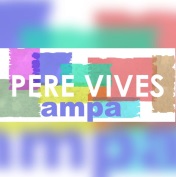 Benvolgudes famílies i alumnes,L’AMPA de l’Institut Pere Vives Vich proposa un seguit d’activitats extraescolars pels fills de les famílies associades de cara al curs 2022-2023. En cas que no s’arribi al nombre mínim d’inscrits per formar grup, NO es podrà oferir l’activitat.Si el vostre fill/a vol participar en alguna d’aquestes activitats, cal que la família sigui soci de l´AMPA i dipositi el present FULL D’INSCRIPCIÓ, degudament omplert, juntament amb el justificant d´haver pagat la quota anual de l´AMPA a la bústia de l´AMPA situada al costat de consergeria per tot el mes de de setembre.Les activitats extraescolars començaran el mes d´octubre En les activitats esportives, la quota inclou els entrenaments i l’equipació pels partits. Es potestat de l´AMPA decidir si es participarà en competicions escolars o bé només en esdeveniments puntuals amistosos amb altres centres. En el primer cas, la fitxa per participar als Jocs Escolars i l’assegurança es pagarà a part en un única quota que es farà afectiva el primer trimestre. En cas de desplaçaments es faran amb vehicles particulars i van a càrrec dels pares.El usuaris que no siguin socis de l´AMPA tindran un recàrrec del 20% envers les quotes més amunt indicades.ACTIVITATDIESCOSTVOLEIBOLFEMENÍ I MASCULÍdimartsde 16:00 a 17:3035 euros el trimestreBÀSQUET CADET FEMENÍ I MASCULÍdimarts i dijous de 16:15 a 17:3065 euros el trimestreBÀSQUET INFANTIL FEMENÍ I MASCULÍdimarts i dijous de 16:15 a 17:3065 euros el trimestreBÀSQUET JUVENILFEMENÍ I MASCULÍdijous de 16:15 a 17:3050 euros el trimestreFUTBOL SALA CADET FEMENÍ I MASCULÍdilluns i dimecres de 16 a 17:1565 euros el trimestreFUTBOL SALA INFANTIL FEMENÍ I MASCULÍdilluns i dimecres de 16 a 17:1565 euros el trimestreFUTBOL SALA JUVENIL FEMENÍ I MASCULÍdilluns o dimecres de 16 a 17:1550 euros el trimestreMENJADORde dilluns a divendres de 14:25 a 15:30El preu del servei s´estableix en 5,00 €/dia. El usuaris que no siguin socis de l´AMPA tindran un recàrrec del 20% en el servei.TEATREdilluns o dimecres de 15:30 a 17:0075 euros el trimestre